The Bucharest University of Economic Studies, http://www.ase.ro/   DOCTORAL SCHOOL IN BUSINESS ADMINISTRATION   Mihai Eminescu Building, Room 1407, 41, Dacia Blvd., District 1, Bucharest Tel. +4 021 319.19.00; +4 021 319.19.01/ ext.257, http://doctorat.ase.ro/ Contact Person: Professor Cristinel Vasiliu, PhD,  Email: cristi_vasiliu@yahoo.com Tel: +4 076654622101.11.2023Programarea temelor în cadrul seminarului științificAnul universitar 2023-2024, Semestrul 1 Director al Școlii doctorale Administrarea Afacerilor: Prof. univ. dr. Cristinel VasiliuSemnătura 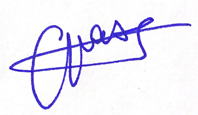 Nr.Crt.Denumirea temelorProfesori coordonatori si invitați Studenți doctoranziData susținerii și intervalul orarLocul de desfășurare/ Sala1Principii generale ale scrierii științificeProf. univ. dr. Violeta DincăProf. univ. dr. Corina PelăuProf. univ. dr. Cristinel VasiliuStudenții doctoranzi îndrumați de profesorii coordonatori.15.11.202217:30 – 19:30Topic: Seminar doctoralTime: Nov 15, 2023 05:30 PM AthensJoin Zoom Meetinghttps://ase.zoom.us/j/83612678605?pwd=NEYwWW4xZmp1THlVWnBTb2lRbXVzZz09   Meeting ID: 836 1267 8605Passcode: 0630332Consumatorii si inteligenta artificialaProf. univ. dr. Corina PelăuProf. univ. dr. Cristinel VasiliuStudenții doctoranzi îndrumați de profesorii coordonatori.6 Decembrie 2023, ora 18.00-20.00Sala va fi stabilita ulterior3Principii generale ale scrierii științificeAssoc.Prof. Sorin AnagnosteStudenții doctoranzi îndrumați de profesorii coordonatori.09.01.202417:30 – 19:30    Topic: PhD SeminarTime: Ian 09, 2024 05:30 PM BucharestJoin Zoom Meetinghttps://ase.zoom.us/j/83894353419?pwd=Nno0NThva21Fb1dHendaUTFQelZaZz09Meeting ID: 838 9435 3419Passcode: 216180